Муниципальное образование Кондинский район(Ханты – Мансийский автономный округ – Югра)ГЛАВА КОНДИНСКОГО РАЙОНАПОСТАНОВЛЕНИЕот 20 марта 2013 года							                     №15-ппгт.МеждуреченскийО награжденииРуководствуясь решением Думы Кондинского района от 15 сентября 2011 года № 135 «Об утверждении Положения о почетном звании и наградах Кондинского района», на основании протокола заседания Межведомственной комиссии по наградам от 20 марта 2013 года № 10, представленных документов:1. Наградить Почетной грамотой главы Кондинского района:1.1. За значительный вклад в организацию строительства и подготовку к вводу действия комплекса «Сельский дом культуры-школа-детский сад п.Мулымья»Першину Веру Владимировну – заместителя главы администрации Кондинского района, пгт.Междуреченский;Крылову Галину Владиславовну – начальника управления культуры и молодежной политики администрации Кондинского района, пгт.Междуреченский.1.2. За значительный вклад и подготовку к вводу действия комплекса ««Сельский дом культуры-школа-детский сад п.Мулымья»:Широкову Валентину Петровну – директора муниципального казенного общеобразовательного учреждения Мулымская средняя общеобразовательная школа, п.Мулымья;Кривоногову Анну Владимировну – заведующую муниципального казенного дошкольного образовательного учреждения детский сад «Ромашка», п.Мулымья;Сильнягину Татьяну Васильевну – директора муниципального учреждения «Сельский центр культуры «Шаим», д.Ушья;Изотову Галину Егоровну – заведующую Мулымского филиала № 10 муниципального учреждения культуры «Кондинская межпоселенческая библиотечная система», п.Мулымья.2. Настоящее постановление опубликовать в газете «Кондинский вестник» и разместить на официальном сайте органов местного самоуправления Кондинского района.3. Настоящее постановление вступает в силу после подписания.4. Контроль за выполнением настоящего постановления оставляю                    за собой. Глава Кондинского района                                                                 А.Н.Поздеев                                                 	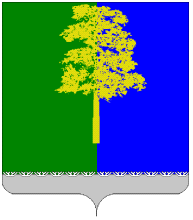 